PORTES OUVERTESECOLE ST JOSEPH LALOUVESCVendredi 5 AVRIL 2024 de 16h30 à 18h30L’APEL vous propose un menu à emporterLasagnes + Tarte aux pommes  12 EUROS/personnes.En partenariat avec L ‘HOTEL DES VOYAGEURS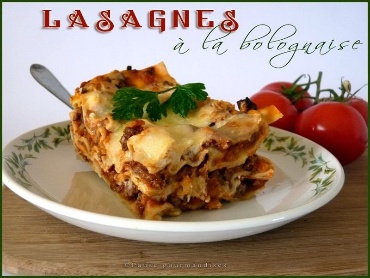 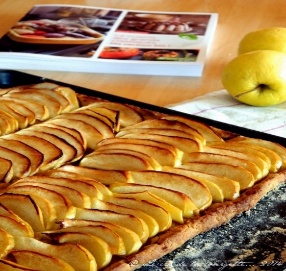 ------------------------------------------Nom........................   Prénom...................Numéro de téléphone...................................... Menu(s) X 12 Euros = ........EurosBon de commande et règlement à l'ordre de l’APEL à rendre avant le 31 mars dans la boite aux lettres de l'école. Les commandes sont à récupérer aux horaires de la porte ouverte.  IPNSPORTES OUVERTESECOLE ST JOSEPH LALOUVESCVendredi 5 AVRIL 2024 de 16h30 à 18h30L’APEL vous propose un menu à emporterLasagnes + Tarte aux pommes  12 EUROS/personnes.En partenariat avec L ‘HOTEL DES VOYAGEURS------------------------------------------Nom........................   Prénom........................Numéro de téléphone ................................................... Menu(s) X12 Euros = ........  EurosBon de commande et règlement à l'ordre de l’APEL à rendre avant le 31 mars dans la boite aux lettres de l'école. Les commandes sont à récupérer aux horaires de la porte ouverte.  IPNS